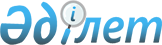 Об утверждении наименований и индексов автомобильных дорог общего пользования районного значения по Каратобинскому району Западно-Казахстанской областиПостановление акимата Каратобинского района Западно-Казахстанской области от 20 октября 2022 года № 129. Зарегистрировано в Министерстве юстиции Республики Казахстан 21 ноября 2022 года № 30642
      В соответствии с пунктом 7 статьи 3 и пунктом 2 статьи 6 Закона Республики Казахстан "Об автомобильных дорогах", акимат Каратобинского района Западно-Казахстанской области ПОСТАНОВЛЯЕТ:
      1. Утвердить наименования и индексы автомобильных дорог общего пользования районного значения по Каратобинскому району Западно-Казахстанской области, согласно приложению к настоящему постановлению.
      2. Контроль за исполнением настоящего постановления возложить на курирующего заместителя акима района.
      3. Настоящее постановление вводится в действие по истечении десяти календарных дней после дня его первого официального опубликования.
      "СОГЛАСОВАНО"Управлениепассажирского транспортаи автомобильных дорогЗападно-Казахстанской области Наименования и индексы автомобильных дорог общего пользования районного значения по Каратобинскому району Западно-Казахстанской области
					© 2012. РГП на ПХВ «Институт законодательства и правовой информации Республики Казахстан» Министерства юстиции Республики Казахстан
				
      Аким Каратобинского района

К. Суйеугалиев
Приложение
к постановлению акимата
Каратобинского района
Западно-Казахстанской области
от 20 октября 2022 года № 129
№
Индексы автомобильных дорог
Наименования автомобильных дорог
Общая протяженность, километр
1
KL-KR-1
Каратобе - Каракамыс
59
2
KL-KR-2
Каратобе - Сулыколь
27
3
KL-KR-3
Подъезд к селу Шоптыкуль 
2
4
KL-KR-4
Каратобе - Актайсай
34
5
KL-KR-5
Подъезд к селу Коржын
11
6
KL-KR-6
Подъезд к селу Соналы 
0,3
7
KL-KR-7
Подъезд к селу Ушагаш 
0,2
8
KL-KR-8
Сулыколь-Ушана-Толен 
43
9
KL-KR-9
Подъезд к селу Бесоба 
1
10
KL-KR-10
Подъезд к селу Алаколь 
2
11
KL-KR-11
Подъезд к селу Сауле 
0,2
12
KL-KR-12
Подъезд к селу Шалгын 
12
13
KL-KR-13
Жусандой-Ханколь
51
14
KL-KR-14
Косколь-Егиндикуль
26
Итого
268,7